                                                                                                                                                                                                        О Т К Р Ы Т О Е    А К Ц И О Н Е Р Н О Е     О Б Щ Е С Т В О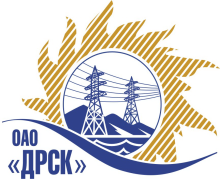 		Протокол выбора победителягород  Благовещенск, ул. Шевченко, 28ПРЕДМЕТ ЗАКУПКИ:«Шкафы КП Исеть мини» для нужд филиала ОАО «ДРСК» «Приморские электрические сети».Закупка проводится согласно ГКПЗ 2013г. раздела 2.2.2 «Материалы ТПиР» № 1651  на основании указания ОАО «ДРСК» от  05.08.2013 г. № 63.Плановая стоимость закупки 980 000,00  руб. без НДС.Форма голосования членов Закупочной комиссии: очно-заочнаяПРИСУТСТВОВАЛИ:	На заседании присутствовали 8 членов Закупочной комиссии 2 уровня. ВОПРОСЫ, ВЫНОСИМЫЕ НА РАССМОТРЕНИЕ ЗАКУПОЧНОЙ КОМИССИИ: О ранжировке предложений Участников закупки.  Выбор победителяВОПРОС 1 «О ранжировки предложений Участников закупки. Выбор победителя»ОТМЕТИЛИ:В соответствии с требованиями и условиями, предусмотренными извещением о закупке и Закупочной документацией, предлагается ранжировать предложения следующим образом: На основании вышеприведенной ранжировки предложений предлагается признать Победителем Участника, занявшего первое место, а именно: ООО "ТМ системы" (620043, Свердловская область, г. Екатеринбург, ул.Заводская, 77), предложение на поставку: «Шкафы КП Исеть мини» для нужд филиала ОАО «ДРСК» «Приморские электрические сети» на общую сумму – 979 278,48 руб. без учета НДС (1 155 548,61 руб. с учетом НДС). Срок поставки: начало: с даты заключения договора, не позднее 01.12.2013 г. окончание: не позднее 30.12.2013 г. Условия оплаты: без аванса. В течение 30 календарных дней с момента получения продукции на склад Грузополучателя. Гарантийный срок: 60 мес. с даты поставки. Срок действия оферты: до 21.10.2013 г.РЕШИЛИ:Признать Победителем Участника, занявшего первое место, а именно: ООО "ТМ системы" (620043, Свердловская область, г. Екатеринбург, ул.Заводская, 77), предложение на поставку: «Шкафы КП Исеть мини» для нужд филиала ОАО «ДРСК» «Приморские электрические сети» на общую сумму – 979 278,48 руб. без учета НДС (1 155 548,61 руб. с учетом НДС). Срок поставки: начало: с даты заключения договора, не позднее 01.12.2013 г. окончание: не позднее 30.12.2013 г. Условия оплаты: без аванса. В течение 30 календарных дней с момента получения продукции на склад Грузополучателя. Гарантийный срок: 60 мес. с даты поставки. Срок действия оферты: до 21.10.2013 г.ДАЛЬНЕВОСТОЧНАЯ РАСПРЕДЕЛИТЕЛЬНАЯ СЕТЕВАЯ КОМПАНИЯУл.Шевченко, 28,   г.Благовещенск,  675000,     РоссияТел: (4162) 397-359; Тел/факс (4162) 397-200, 397-436Телетайп    154147 «МАРС»;         E-mail: doc@drsk.ruОКПО 78900638,    ОГРН  1052800111308,   ИНН/КПП  2801108200/280150001№ 471/МТПиР-ВП04 сентября 2013 годаМесто в ранжировкеНаименование и адрес участникаЦена заявки до переторжки, руб. без учета НДСЦена заявки после переторжки, руб. без учета НДСИные существенные условия1 местоООО "ТМ системы" (620043, Свердловская область, г. Екатеринбург, ул.Заводская, 77)979 278,48 979 278,48 1 155 548,61 руб. с учетом НДС. Срок поставки: начало: с даты заключения договора, не позднее 01.12.2013 г. окончание: не позднее 30.12.2013 г.Условия оплаты: без аванса. В течение 30 календарных дней с момента получения продукции на склад Грузополучателя.Гарантийный срок: 60 мес. с даты поставки. Срок действия оферты: до 21.10.2013 г.2 местоООО "ЦСП" (690035, Россия, Приморский край, г. Владивосток, ул. Калинина, д. 25)979 650,00 979 650,00 1 155 987,00 руб. с учетом НДС. Срок поставки: начало: с даты заключения договора, не позднее 01.12.2013 г. окончание: не позднее 30.12.2013 г.Условия оплаты: без аванса. Оплпта поставленной продукции осуществляется в течение 30 календарных дней с момента получения товара на склад Грузополучателя.Гарантийный срок: 60 мес. с даты поставки. Срок действия оферты: до 26.10.2013 г.Ответственный секретарь Закупочной комиссии 2 уровня ОАО «ДРСК»: Моторина О.А. «___»______2013 г._______________________________Технический секретарь Закупочной комиссии 2 уровня ОАО «ДРСК»: Коврижкина Е.Ю.  «___»______2013 г._______________________________